Evaluatie inkoop, construeren en vaststellen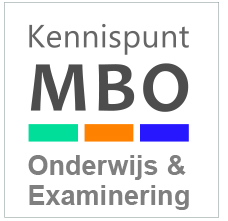 Van: 	Een handreiking van het Kennispunt Onderwijs & Examinering. Datum: 	Augustus 2018,Contact: 	info@kennispuntmbo.nl InleidingIn deze fase doet u een check op het procesgebied ‘inkopen, construeren en vaststellen’. Met gebruik van deze checklist onderzoekt u of deze processen zijn verlopen zoals afgesproken. De resultaten geven input voor eventuele aanpassing van de processen en verbetering van de kwaliteit van de inkoop, de constructie en/of de vaststelling van examens. Bovendien geeft deze check u input om de inkoopbeslissing te herijken of eventueel te herzien. De checklist gaat in op alle stappen van inkoop, constructie en vaststellen. Daarin zijn de ontwikkelingen van de drie routes naar een valide examenproduct meegenomen. De examencommissie voert de check uit, met input van degenen die verantwoordelijk zijn voor (de uitvoering van) de inkoop(beslissing) of de constructie. Ter voorbereiding op het invullen van de checklist verzamelt u informatie. Dit kan informatie zijn die is verkregen bij (interne) audits, overige (zelf)evaluatie-activiteiten of gespreksverslagen met een examenleverancier. Daarnaast kunnen evaluatiegegevens uit enquêtes behulpzaam zijn, of u kunt u een documentenanalyse uitvoeren, bijvoorbeeld een analyse van de vaststellingsformulieren. 2. Evaluatie inkoop, construeren en vaststellen. Checklist.Algemene gegevensAntwoordmogelijkhedenProcesgebied Construeren / Inkopen en vaststellenPlaats in de PEProcesgebied Construeren/inkopen en vaststellen Datum publicatieApril 2018, inhoudelijk gelijk aan vorige versie.Versie1.2.  Dit document vervangt de servicedocumenten:Checklist evaluatie procesgebied Construeren en VaststellenEvaluatie inkoop exameninstrumenten.OmschrijvingMet deze handreiking kan de examencommissie het proces van inkopen/ construeren en vaststellen evalueren. Dit geeft inzicht in de kwaliteit van de onderliggende processen en daarmee inzicht in de kwaliteit van de examens. De uitkomsten van de evaluatie zijn voor de examenorganisatie (in de lijn, of voor de examencommissie zelf) input voor het verder verbeteren van het procesgebied.Tips voor gebruik van het documentDe checklist is van algemene aard. Hij is aan te passen naar eigen inzicht, ervaring, visie, taalgebruik, speerpunten et cetera.  Bepaal de frequentie waarin u dit procesgebied evalueert. Bepaal wat u jaarlijks bijstelt en wat u bijvoorbeeld elke drie jaar evalueert. Om dit te bepalen kunt u uitgaan van de mate en omvang van mogelijke risico’s en het tempo van veranderingen en nieuwe ontwikkelingen.Misschien ook interessant?Als u nog moet beslissen of exameninstrumenten ingekocht of zelf geconstrueerd gaan worden, dan kunt u de handreiking ‘Keuze maken: inkopen of zelf construeren’ gebruiken. En als u voor inkopen heeft gekozen dan is de handreiking ‘Aangaan overeenkomst examenleverancier’ wellicht behulpzaam.  Op welke sector, cluster, domein of team heeft de evaluatie betrekking?Wat is de datum van de evaluatie?Door wie is de evaluatie ingevuld?VVoldaanNVNiet voldaanEvaluatiepuntEvaluatiepuntV of NVToelichtingA Besluit inkopen/construerenA Besluit inkopen/construerenA Besluit inkopen/construerenA Besluit inkopen/construerenA1.Er wordt periodiek (bijvoorbeeld jaarlijks) gekeken of de keuze om in te kopen of zelf te construeren nog de juiste keuze is. Indien nodig wordt de keuze bijgesteld.A2.Er is vastgelegd (bijvoorbeeld in een valideringsverantwoording’) welke keuzes gemaakt zijn ten aanzien van de drie routes om te komen tot valide examenproducten. Hierin is aandacht voor de rating (A, B, C) van de betreffende kwalificatie.B Inkoop examens B Inkoop examens B Inkoop examens B Inkoop examens B1. Het contract met de examenleverancier wordt jaarlijks gecheckt op inkoopvoorwaarden en op onderwijsinhoudelijke onderdelen.B2.De kwaliteit van de ingekochte exameninstrumenten en de samenwerking met de examenleverancier worden geëvalueerd. De uitkomsten van de evaluatie geven input voor het besluit om al dan niet in te blijven kopen, of zijn input voor gesprekken met de leverancier. B2.Evaluatie inkoop bij Examenleverancier X:  [gegevens leverancier] Evaluatie inkoop bij Examenleverancier X:  [gegevens leverancier] Evaluatie inkoop bij Examenleverancier X:  [gegevens leverancier] B2.B2. II.: ExameninstrumentenB2. II.: ExameninstrumentenB2. II.: ExameninstrumentenB2.De ingekochte exameninstrumenten konden direct ingezet worden of gemakkelijk aangepast worden aan de eisen van de school.B2.De exameninstrumenten werden compleet aangeleverd.B2.De geleverde exameninstrumenten voldeden aan de interne en externe (toetstechnische en vakinhoudelijke) kwaliteitseisen.De betrokkenen (studenten, beoordelaars, examenleiders, etc.) zijn tevreden over de exameninstrumenten.B2. II Samenwerking en communicatieB2. II Samenwerking en communicatieB2. II Samenwerking en communicatieDe examenleverancier was goed bereikbaar.De examenleverancier leverde exameninstrumenten volgens afspraak (op tijd).De examenleverancier staat open voor feedback (onjuistheden, onduidelijkheden, uitvoerbaarheid) en doet hier ook iets mee.De prijs/kwaliteitverhouding was goed.B3.Uitkomsten van evaluaties zijn gecommuniceerd met de examenleveranciers en het is helder wat de examenleverancier met deze informatie heeft gedaan.C  Constructie examens C  Constructie examens C  Constructie examens C  Constructie examens C1.Eventuele aanpassingen aan - of aanvullingen bij -  ingekochte (kader)examens zijn uitgevoerd conform de afspraken binnen de drie routes naar valide exameninstrumentenC2.De kwalificatie waarvoor zelf geconstrueerd wordt heeft een A- of een B-rating. C3. Indien beschikbaar wordt bij de constructie van examens gebruik gemaakt van centrale openbare servicedocumenten (zoals examenplan, referentie-opdrachten, uitgangspunten).C3.De ter vaststelling aangeboden exameninstrumenten voldeden (doorgaans) aan de toetstechnische en inhoudelijke kwaliteitseisen zoals deze zijn vastgelegd in de vaststellingslijst.D Vaststellen examens D Vaststellen examens D Vaststellen examens D Vaststellen examens D1.Geconstrueerde of ingekochte examens zijn op tijd (volgens planning) ingediend ter vaststelling.D2.Bij vast te stellen examens is aandacht voor ‘risicogerichtheid’: veel checks waar nodig, weinig checks waar mogelijk.D3. De vaststellers koppelen bevindingen op een correcte manier terug aan de constructeurs (indien nodig).D4.Per kwalificatie is de gehele set aan exameninstrumenten (ingekocht en/of zelf geconstrueerd) vastgesteld. D5.De vastgestelde examens voldoen aan toetstechnische en inhoudelijke kwaliteitseisen:Sluiten aan bij uitstroomeisen uit het kwalificatiedossier of keuzedeel.Sluiten aan bij eventuele wettelijke beroeps- en branchevereisten.Sluiten aan bij eventuele uitstroomeisen (MV)Taal en Rekenen.Sluiten aan bij de kwaliteitseisen uit het waarderingskader van de Inspectie en de producteisen uit	de norm	voor valide exameninstrumenten.Sluiten aan bij de kwaliteitseisen zoals benoemd in het handboek examinering.E. Betrokkenheid, onafhankelijkheid en deskundigheidE. Betrokkenheid, onafhankelijkheid en deskundigheidE. Betrokkenheid, onafhankelijkheid en deskundigheidE. Betrokkenheid, onafhankelijkheid en deskundigheidE1.Bij het construeren of vaststellen van de van examens is het bedrijfsleven aantoonbaar betrokken.E2.Het construeren en vaststellen van exameninstrumenten zijn separaat en onafhankelijk van elkaar uitgevoerd.E3.Inhoudelijke expertise: Constructeurs en vaststellers beschikken samen over:toetstechnische kennis, expertise van examenmethodieken vakinhoudelijke kennis, kennis van het kwalificatiedossier - kennis van actuele ontwikkelingen van beroepen in de betreffende branche(s) kennis van en visie op examinering in het mbo en de wettelijke eisen rondom examinering.E4.Constructeurs en vaststellers handelen professioneel. Zij werken systematisch en zorgvuldig volgens vastgestelde procedures, handelen vanuit kwaliteitsbewustzijn, zijn zich bewust van geheimhouding, staan open voor reflectie en feedback en kunnen beargumenteerd en begrijpelijk toelichten welke keuzes zij hebben gemaakt.Conclusies en acties <AANDACHT VOOR : WIE ZOU ACTIE MOETEN ONDERNEMEN? Excommissie of lijnverantwoordelijke?)Conclusies en acties <AANDACHT VOOR : WIE ZOU ACTIE MOETEN ONDERNEMEN? Excommissie of lijnverantwoordelijke?)Conclusies en acties <AANDACHT VOOR : WIE ZOU ACTIE MOETEN ONDERNEMEN? Excommissie of lijnverantwoordelijke?)Conclusies en acties <AANDACHT VOOR : WIE ZOU ACTIE MOETEN ONDERNEMEN? Excommissie of lijnverantwoordelijke?)